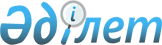 О внесении изменений в решение от 23 декабря 2010 года N 41-232 "О районном бюджете Талгарского района на 2011-2013 годы"
					
			Утративший силу
			
			
		
					Решение маслихата Талгарского района Алматинской области от 15 июля 2011 года N 49-286. Зарегистрировано Управлением юстиции Талгарского района Департамента юстиции Алматинской области 28 июля 2011 года 2-18-131. Утратило силу решением Талгарского районного маслихата Алматинской области от 13 апреля 2012 года № 4-27      Сноска. Утратило силу решением Талгарского районного маслихата Алматинской области от 13.04.2012 № 4-27.

      Примечание РЦПИ:

      В тексте сохранена авторская орфография и пунктуация.       

В соответствии с подпунктом 4 пунктом 2 статьи 106, с пунктом 5 статьи 109 Бюджетного Кодекса Республики Казахстан от 4 декабря 2008 года, и подпунктом 1 пункта 1 статьи 6 Закона Республики Казахстан "О местном государственном управлении и самоуправлении в Республике Казахстан" от 23 января 2001 года Талгарский районный маслихат РЕШИЛ:



      1. Внести в решение Талгарского районного маслихата от 23 декабря 2010 года N 41-232 "О районном бюджете Талгарского района на 2011-2013 годы" (зарегистрировано в государственном Реестре нормативных правовых актов 31 декабря 2010 года за N 2-18-121, опубликовано в газете "Талгар" 13 января 2011 года N 04-05 (3931-3932), в решение Талгарского районного маслихата от 22 февраля 2011 года N 43-252 "О внесении изменений и дополнений в решение от 23 декабря 2010 года N 41-232 "О районном бюджете Талгарского района на 2011-2013 годы" (зарегистрировано в государственном Реестре нормативных правовых актов 28 февраля 2011 года, за N 2-18-124 опубликовано в газете "Талгар" от 19 марта 2011 года N 14 (3941), в решение Талгарского районного маслихата от 18 марта 2011 года N 44-259 "О внесении изменений в решение от 23 декабря 2010 года N 41-232 "О районном бюджете Талгарского района на 2011-2013 годы" (зарегистрировано в государственном Реестре нормативных правовых актов 1 апреля 2011 года N 2-18-125, опубликовано в газете "Талгар" от 9 апреля 2011 года N 16 (3943), в решение Талгарского районного маслихата от 14 апреля 2011 года N 46-268 "О внесении изменений в решение от 23 декабря 2010 года N 41-232 "О районном бюджете Талгарского района на 2011-2013 годы" (зарегистрировано в государственном Реестре нормативных правовых актов 25 апреля 2011 года N 2-18-127, опубликовано в газете "Талгар" от 7 мая 2011 года N 20-21 (3947-3948) следующие изменения и дополнения:



      в пункте 1:

      в строке "Доходы" цифры "6163376" заменить цифрами "6413837";

      в строке "Расходы" цифры "6282689" заменить цифрами "6528149".



      в пункте 5:

      в строке "исполнительные органы и государственные услуги общего характера" цифры "256955" заменить цифрами "262371";

      в строке "общеобразовательные учреждения" цифры "4779596" заменить цифрами "4828807".



      в пункте 5 в строке "общеобразовательные учреждения" цифры "4779596" заменить цифрами "4828807" и дополнить строкой следующего содержания:

      "здравоохранение" с цифрами "100000".

      в строке "социальная помощь и социальное обеспечение" цифры "185666" заменить цифрами "199717";

      в строке ""жилищно-коммунальное хозяйство" цифры "379796" заменить цифрами "403774";

      в строке "культура, спорт и информационное пространство" цифры "287468" заменить цифрами "282664";

      в строке "сельское, водное, лесное, рыбное хозяйство, особо охраняемые природные территории, охрана окружающей среды и животного мира, земельные отношения" цифры "89512" заменить цифрами "88383";

      в строке "транспорт и коммуникации" цифры "229225" заменить цифрами "289225";

      в строке "прочие" цифры "37499" заменить цифрами "37118";

      в строке "поступление займов" цифры "37388" заменить цифрами "32388";

      в строке " погашение займов" цифры "69161" заменить цифрами "69162".



      2. Приложение 1 к указанному решению изложить в новой редакции согласно приложению 1 к настоящему решению.



      3. Контроль за исполнением настоящего решения возложить на первого заместителя акима района Б.Абдулдаеву.



      4. Настоящее решение вводится в действие с 1 января 2011 года.      Председатель сессии

      районного маслихата                        М.Н. Боранбаев      И.О секретарь районного

      маслихата                                  К.К. Махатов      СОГЛАСОВАНО:      Начальник отдела экономики,

      бюджетного планирования и

      предпринимательства

      Талгарского района                         Сафин Асангали Ануарович

      15 июля 2011 года

Приложение 1

утвержденное решением маслихата

Талгарского района от 15 июля

2011 года N 49-286 "О внесении

изменений и дополнений в решение

Талгарского районного маслихата

от 23 декабря 2010 года

N 41-232 "О районном

бюджете Талгарского района

на 2011-2013 годыПриложение 1

к решению маслихата Талгарского

района от 23 декабря 2010 года

N 41-232 "О районном бюджете

Талгарского района на

2011-2013 годы"
					© 2012. РГП на ПХВ «Институт законодательства и правовой информации Республики Казахстан» Министерства юстиции Республики Казахстан
				КатегорияКатегорияКатегорияКатегорияСумма

(тыс.

тенге)КлассКлассКлассСумма

(тыс.

тенге)ПодклассПодклассСумма

(тыс.

тенге)НаименованиеСумма

(тыс.

тенге)1.Доходы64138371Налоговые поступление115991904Hалоги на собственность9476091Hалоги на имущество5387103Земельный налог689004Hалог на транспортные средства3333995Единый земельный налог660005Внутренние налоги на товары, работы и услуги1685182Акцизы1290003Поступления за использование природных и других ресурсов59004Сборы за ведение предпринимательской и профессиональной деятельности285585Налог на игорный бизнес506008Обязательные платежи, взимаемые за совершение юридически значимых действий и (или) выдачу документов уполномоченными на то государственными органами или должностными лицами437921Государственная пошлина437922Не налоговые поступления5708801Доходы от государственной собственности96945Доходы от аренды имущества, находящегося в государственной собственности969404Штрафы, пени, санкции, взыскания, налагаемые государственными учреждениями, финансируемыми из государственного бюджета, а также содержащимися и финансируемыми из бюджета (сметы расходов) Национального Банка Республики Казахстан 404141Штрафы, пени, санкции, взыскания, налагаемые государственными учреждениями, финансируемыми из государственного бюджета, а также содержащимися и финансируемыми из бюджета (сметы расходов) Национального Банка Республики Казахстан, за исключением поступлений от организаций нефтяного сектора4041406Прочие неналоговые поступления69801Прочие неналоговые поступления69803Поступления от продажи основного капитала32041203Продажа земли и нематериальных активов3204121Продажа земли3204124Поступления трансфертов487641802Трансферты из вышестоящих органов государственного управления48764182Трансферты из областного бюджета48764185Погашение бюджетных кредитов71301Погашение бюджетных кредитов7131Погашение бюджетных кредитов, выданных из7137Поступления займов3238801Внутренние государственные займы323882Договоры займа323888Используемые остатки бюджетных средств18276101Остатки бюджетных средств1827611Свободные остатки бюджетных средств182761ФункцияФункцияФункцияФункцияФункцияСуммыПодфункцияПодфункцияПодфункцияПодфункцияСуммыАдмин.бюджетная программаАдмин.бюджетная программаАдмин.бюджетная программаСуммыБюджетная программаБюджетная программаСуммыНаименованиеСуммы2. Расходы652814901Государственные услуги общего характера2623711Представительные, исполнительные и другие органы, выполняющие общие функции  государственного управления230361112Аппарат маслихата района (города областного значения)14811001Услуги по обеспечению деятельности маслихата района (города областного значения)14811122Аппарат акима района (города областного значения)81539001Услуги по обеспечению деятельности акима района (города областного значения)62104003Капитальные расходы государственных органов19435123Аппарат акима района в городе, города районного значения, поселка, аула (села), аульного (сельского) округа134011001Услуги по обеспечению деятельности акима района в городе, города районного значения, поселка, аула (села), аульного (сельского) округа128783022Капитальные расходы государственных органов52282Финансовая  деятельность11375452Отдел финансов района (города областного значения)11375001Услуги по реализации государственной политики в области исполнения   бюджета района (города областного значения) и управления коммунальной собственностью района (города областного значения)9301003Проведение оценки имущества в целях налогообложения20745Планирование и статистическая деятельность20635476Отдел экономики, бюджетного планирования и предпринимательства района (города областного значения)20635001Услуги по реализации государственной политики в области формирования, развития экономической политики, системы государственного планирования, управления района и предпринимательства (города областного значения)17635003Капитальные расходы государственных органов300002Оборона181781Военные нужды1378122Аппарат акима района (города областного значения)1378005Мероприятия в рамках исполнения всеобщей воинской обязанности13782Организация работы по чрезвычайным ситуациям16800122Аппарат акима района (города областного значения)16800006Организация работы по чрезвычайным ситуациям1680003Общественный порядок, безопасность, правовая, судебная, уголовно-исполнительная деятельность78581Правоохранительная деятельность7858458Отдел жилищно-коммунального хозяйства, пассажирского транспорта и автомобильных дорог района (города областного значения)7858021Обеспечение безопасности дорожного движения в населенных пунктах785804Образование48288071Дошкольное воспитание и обучение242573123Аппарат акима района в городе, города районного значения, поселка, аула (села), аульного (сельского) округа1037025Увеличение размера доплаты за квалификационную категорию учителям школ и воспитателям дошкольных организаций образования1037471Отдел образования, физической культуры и спорта района (города областного значения)241536003Обеспечение деятельности организаций дошкольного воспитания и обучения186650025Увеличение размера доплаты за квалификационную категорию учителям школ и воспитателям дошкольных организаций образования548862Начальное, основное среднее и общее среднее образование3712161123Аппарат акима района в городе, города районного значения, поселка, аула (села), аульного (сельского) округа6093005Организация бесплатного подвоза учащихся до школы и обратно в аульной (сельской) местности6093471Отдел образования, физической культуры и спорта района (города областного значения)3706067004Общеобразовательное обучение3660719005Дополнительное образование для детей и юношества453484Техническое и профессиональное, послесреднее образование26055471Отдел образования, физической культуры и спорта района (города областного значения)26055007Организация профессионального обучения260559Прочие услуги в области образования848019467Отдел строительства района (города областного значения)764651037Строительство и реконструкция объектов образования764651471Отдел образования, физической культуры и спорта района (города областного значения)83368008Информатизация системы образования в государственных учреждениях образования района (города областного значения)11122009Приобретение и доставка учебников, учебно-методических комплексов для государственных учреждений образования района (города областного значения)39450020Ежемесячные выплаты денежных средств опекунам (попечителям) на содержание ребенка сироты (детей-сирот), и ребенка (детей), оставшегося без попечения родителей20110023Обеспечение оборудованием, программным обеспечением детей-инвалидов, обучающихся  на дому1268605Здравоохранение1000002Охрана здоровья населения100000471Отдел образования, физической культуры и спорта района (города областного значения)100000024Реализация мероприятий в рамках Государственной программы "Саламатты Казахстан" на 2011-2015 годы10000006Социальная помощь и социальное обеспечение1997172Социальная помощь174061451Отдел занятости и социальных программ района (города областного значения)174061002Программа занятости44725004Оказание социальной помощи на приобретение  топлива специалистам здравоохранения, образования, социального обеспечения, культуры и спорта в сельской местности в соответствии с законодательством Республики Казахстан16836005Государственная адресная социальная помощь7041006Жилищная помощь13561007Социальная помощь отдельным категориям нуждающихся граждан по решениям местных представительных органов18845010Материальное обеспечение детей-инвалидов, воспитывающихся и обучающихся на дому3556014Оказание социальной помощи нуждающимся гражданам на дому17423016Государственные пособия на детей до 18 лет25564017Обеспечение нуждающихся инвалидов обязательными гигиеническими средствами и предоставление услуг специалистами жестового языка, индивидуальными помощниками в соответствии с индивидуальной программой реабилитации инвалида13899023Обеспечение деятельности центров занятости126119Прочие услуги в области социальной помощи и социального обеспечения25656451Отдел занятости и социальных программ района (города областного значения)25656001Услуги по реализации государственной политики на местном уровне в области обеспечения занятости и реализации социальных программ для населения24077011Оплата услуг по зачислению, выплате и доставке пособий и других социальных выплат157907Жилищно-коммунальное хозяйство4037741Жилищное хозяйство55590458Отдел жилищно-коммунального хозяйства, пассажирского транспорта и автомобильных дорог района (города областного значения)9390002Изъятие, в том числе путем выкупа земельных участков для государственных надобностей и связанное с этим отчуждение недвижимого имущества9390467Отдел строительства района (города областного значения)46200004Развитие и обустройство инженерно-коммуникационной инфраструктуры462002Коммунальное хозяйство268326458Отдел жилищно-коммунального хозяйства, пассажирского транспорта и автомобильных дорог района (города областного значения)268326012Функционирование системы водоснабжения и водоотведения35637028Развитие коммунального хозяйства50884029Развитие системы водоснабжения129050030Ремонт инженерно-коммуникационной инфраструктуры и благоустройство населенных пунктов в рамках реализации cтратегии региональной занятости и переподготовки кадров527553Благоустройство населенных пунктов79858458Отдел жилищно-коммунального хозяйства, пассажирского транспорта и автомобильных дорог района (города областного значения79858015Освещение улиц населенных пунктов24939016Обеспечение санитарии населенных пунктов14814017Содержание мест захоронений и погребение безродных1105018Благоустройство и озеленение населенных пунктов3900008Культура, спорт, туризм и информационное пространство282664Деятельность в области культуры27193478Отдел внутренней политики, культуры и развития языков района (города областного значения)27193009Поддержка культурно-досуговой работы271932Спорт220680467Отдел строительства района (города областного значения)58168008Развитие объектов спорта58168471Отдел образования, физической культуры и спорта района (города областного значения)162512013Развитие массового спорта и национальных видов спорта2210014Проведение спортивных соревнований на районном (города областного значения) уровне236015Подготовка и участие членов  сборных команд района (города областного значения) по различным видам спорта на областных спортивных соревнованиях1600663Информационное пространство26201478Отдел внутренней политики, культуры и развития языков района (города областного значения)26201005Услуги по проведению государственной информационной политики через газеты и журналы6797007Функционирование районных (городских) библиотек16907008Развитие государственного языка и других языков народа Казахстана24979Прочие услуги по организации культуры, спорта, туризма и информационного пространства8590478Отдел внутренней политики, культуры и развития языков района (города областного значения)8590001Услуги по реализации государственной политики на местном уровне в области информации, укрепления государственности и формирования социального оптимизма граждан, развития языков и культуры7734004Реализация региональных программ в сфере молодежной политики85610Сельское, водное, лесное, рыбное хозяйство, особо охраняемые природные территории, охрана окружающей среды и животного мира, земельные отношения883831Сельское хозяйство21896474Отдел сельского хозяйства и ветеринарии района (города областного значения)16744001Услуги по реализации государственной политики на местном уровне в сфере сельского хозяйства и ветеринарии 13070007Организация отлова и уничтожения бродячих собак и кошек810008Возмещение владельцам стоимости изымаемых и уничтожаемых больных животных, продуктов и сырья животного происхождения1840011Проведение ветеринарных мероприятий по энзоотическим болезням животных1024476Отдел экономики, бюджетного планирования и предпринимательства района (города областного значения)5152099Реализация мер социальной поддержки специалистов социальной сферы сельских населенных пунктов за счет целевого трансферта из республиканского бюджета51526Земельные отношения14857463Отдел земельных отношений района (города областного значения)14857001Услуги по реализации государственной политики в области регулирования земельных отношений на территории района (города областного значения)6737004Организация работ по зонированию земель8121Прочие услуги в области сельского, водного, лесного, рыбного хозяйства, охраны окружающей среды и земельных отношений51629474Отдел сельского хозяйства и ветеринарии района (города областного значения)51629013Проведение противоэпизоотических мероприятий5162911Промышленность, архитектурная, градостроительная и строительная деятельность93382Архитектурная, градостроительная и строительная деятельность9338467Отдел строительства района (города областного значения)4604001Услуги по реализации государственной политики  в области строительства, улучшения архитектурного облика городов, районов и населенных пунктов области и обеспечению рационального и эффективного градостроительного освоения территории района (города областного значения)4604468Отдел архитектуры и градостроительства района ( города областного значения)4734001Услуги по реализации государственной политики  в области архитектуры и градостроительства на местном уровне473412Транспорт и коммуникации2892251Автомобильный транспорт289225458Отдел жилищно-коммунального хозяйства, пассажирского транспорта и автомобильных дорог района (города областного значения289225023Обеспечение функционирования автомобильных дорог в городах районного значения, поселках аулах (селах), аульных (сельских) округах28922513Прочие371189Прочие37118451Отдел занятости и социальных программ района (города областного значения)1560022Поддержка частного предпринимательства в рамках программы "Дорожная карта бизнеса - 2020"1560452Отдел финансов района (города областного значения)8959012Резерв местного исполнительного органа района (города областного значения)8959458Отдел жилищно-коммунального хозяйства, пассажирского транспорта и автомобильных дорог района (города областного значения)6719001Услуги по реализации государственной политики на местном уровне в области жилищно-коммунального хозяйства, пассажирского транспорта и автомобильных дорог6719471Отдел образования, физической культуры и спорта района (города областного значения)19880001Услуги по обеспечению деятельности отдела образования, физической культуры и спорта1988015Трансферты7161Трансферты716452Отдел финансов района (города областного значения)71616Погашение займов691621Погашение займов69162452Отдел финансов района (города областного значения)69162008Погашение долга местного исполнительного органа перед вышестоящим бюджетом69161021Возврат неиспользованных бюджетных кредитов, выданных из местного бюджета1Функциональная группаФункциональная группаФункциональная группаФункциональная группаФункциональная группаСумма

(тыс.

тенге)Функциональная подгруппаФункциональная подгруппаФункциональная подгруппаФункциональная подгруппаСумма

(тыс.

тенге)Администратор бюджетных программАдминистратор бюджетных программАдминистратор бюджетных программСумма

(тыс.

тенге)ПрограммаПрограммаСумма

(тыс.

тенге)НаименованиеСумма

(тыс.

тенге)Бюджетные кредиты10Сельское, водное, лесное, рыбное хозяйство, особо охраняемые природные территории, охрана окружающей среды и животного мира, земельные отношения3238801Сельское хозяйство32388476Отдел экономики, бюджетного планирования и предпринимательства района (города областного значения)32388004Бюджетные кредиты для реализации мер социальной поддержки специалистов социальной сферы сельских населенных пунктов32388Функциональная группаФункциональная группаФункциональная группаФункциональная группаФункциональная группаСумма

(тыс.

тенге)Функциональная подгруппаФункциональная подгруппаФункциональная подгруппаФункциональная подгруппаСумма

(тыс.

тенге)Администратор бюджетных программАдминистратор бюджетных программАдминистратор бюджетных программСумма

(тыс.

тенге)ПрограммаПрограммаСумма

(тыс.

тенге)НаименованиеСумма

(тыс.

тенге)Бюджетные кредиты10Сельское, водное, лесное, рыбное хозяйство, особо охраняемые природные территории, охрана окружающей среды и животного мира, земельные отношения3238801Сельское хозяйство32388476Отдел экономики, бюджетного планирования и предпринимательства района (города областного значения)32388004Бюджетные кредиты для реализации мер социальной поддержки специалистов социальной сферы сельских населенных пунктов3238816Погашение займов6916101Погашение займов69161452Отдел финансов района (города областного значения)69161008Погашение долга местного исполнительного органа перед вышестоящим бюджетом69161